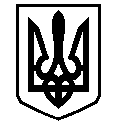 У К Р А Ї Н АВАСИЛІВСЬКА МІСЬКА РАДАЗАПОРІЗЬКОЇ ОБЛАСТІР О З П О Р Я Д Ж Е Н Н Яміського голови« 28 » грудня 2020                                                                                                           №  165Про присвоєння адреси Керуючись статтею 42,  пунктом 11 статті 37 Закону України «Про місцеве самоврядування в Україні», Тимчасовим Порядком реалізації експериментального проекту з присвоєння адрес об’єктам будівництва та об’єктам нерухомого майна, затвердженим Постановою Кабінету Міністрів України від 27 березня 2019 року, № 367, розглянувши заяву Работенка Романа Сергійовича про надання містобудівних умов та обмежень для проектування об’єкта будівництва реконструкція магазину « Комп’ютерний всесвіт» під клініку « Престиж» в місті Василівка, Запорізької області, вул. Соборна,5 «б»
ЗОБОВ’ЯЗУЮ:1. Присвоїти адресу об’єкту будівництва: Україна, Запорізька область, Василівський район, місто Василівка, вулиця Соборна, будівля №5 «б».Перший заступник міського голови з питань діяльності виконавчих органів ради                                    Денис КАЛІНІН